Michael PotterPrincipal Engineer Traffic & TransportLondon Borough of Richmond upon ThamesCustomer Service Centre: 020 8891 1411Fax: 020 8891 7740Email:  HighwaysandTransport@richmond.gov.uk Our Ref:  2245_L_11/15_ZonesB1/CB/Z3 Review Consult    20 	November 2015Dear Resident / OccupierCommunity Parking Zones (CPZs) (Zones B1, CB & Z3) - ConsultationThe Council is consulting residents and businesses in this area on parking following the opening of the Olympic Cinema in 2013.Residents have expressed concerns about the traffic and parking conditions after 6.30pm when the existing parking controls terminate which include:Lack of available parking space for residentsInconsiderate parking resulting in congestion / access for emergency servicesDamage to parked vehicles caused by poor manoeuvringIllegal parking on double yellow linesA number of residents in Bracken Gardens and Byfeld Gardens have asked for the operational hours of the parking controls in these two roads to be extended so that they terminate at 9.30pm and apply every day.  Any changes in this area could affect other roads and so all other roads in Zone CB and some roads in Zone B1 have been included in this consultation – see attached drawing.An increase in the hours of operation would involve an increase in parking permit charges as follows:			Existing charge 	Existing charge   New charge     	Resident permits	Zone B1 existing 	Zones CB / Z3    Increased hours				1st permit issued	£44 per year		£75 per year         £99 per yearBusiness permits1st permit issued	£141 per year	£237 per year      £317 per year						(Zone CB only)   (Zone CB only)Subsequent permits purchased per household per year are approximately 50% more for the 2nd permit issued and approximately 50% more again for 3rd and subsequent permits issued per household.In respect of the use of resident visitor permits for evening parking, one permit validated for the afternoon period would be sufficient.For your view to be counted please complete and return the enclosed questionnaire, or complete the online survey at: http://www.richmond.gov.uk/council_consultations by Friday 18 December 2015.  Generally the Council requires support from a majority of households (over 51%) in an area to change the operational hours of a CPZ.Further information on this consultation, can be viewed by visiting http://www.richmond.gov.uk/council_consultations or by calling the Customer Service Centre on 020 8891 1411.  Information on how CPZs work including all parking charges can be found on the Council website www.richmond.gov.uk/controlled_parking_zones.Your views are important to us and we would welcome any comments you may have on this matter.The results of this consultation will be considered by the Cabinet Member for Highways and Streetscene. If it is established that there is sufficient support to increase the operational hours of the CPZ(s) in this area the Council will develop and consult on firmer proposals before implementation.Should consultation on firmer proposals be undertaken, the Council will need to consider the formation of the zones in Barnes with the aim of retaining the same number of zones in the area.  If, for example, the results show that over 51% of households in Byfeld Gardens and Bracken Gardens are in favour of extending the hours, consideration may be given to merging these two roads into one zone (Zone Z3).If you have any comments or queries, please feel free to call the Customer Service Centre on 020 8891 1411.Yours faithfully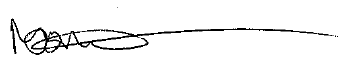 Michael PotterPrincipal Engineer